Spotlight on the Southend Team: 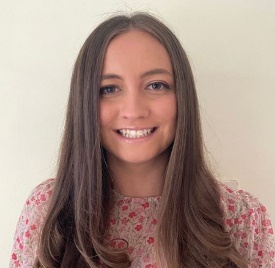 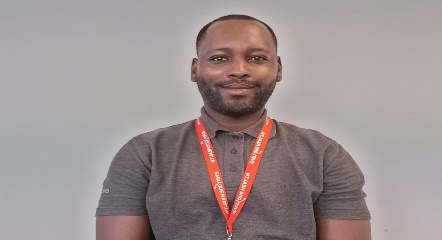 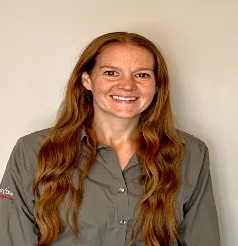 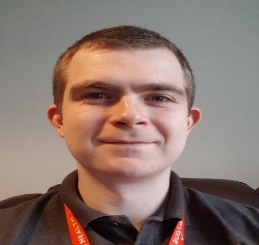 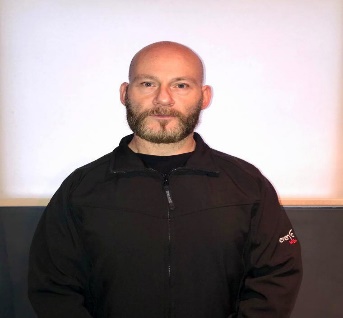 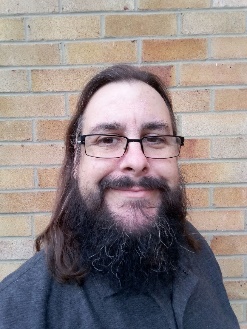 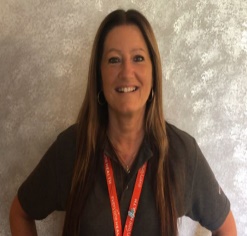 